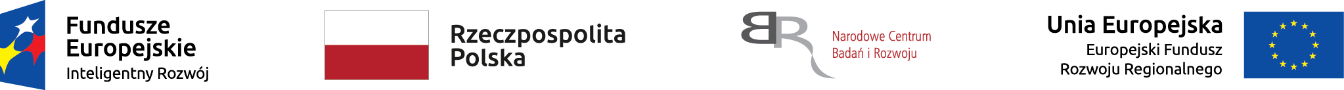 Nr sprawy: 16/2020/BK/AutoInvent	    Załącznik nr 2 do Zapytania ofertowegoOpis przedmiotu zamówienia - wymagane parametry techniczne urządzenia NR 16/2020/BK/AutoInventUwaga: *Wykonawca w kolumnie C zobowiązany jest wpisać szczegółowe informacje dotyczące oferowanego urządzenia dla każdego parametru wg każdego z punktów wykazu z Opisu przedmiotu zamówienia.Brak wypełnienia wszystkich pozycji w kolumnie C będzie uważane za niespełnienie warunków minimalnych przez oferowane urządzenie i będzie skutkowało odrzuceniem oferty Wykonawcy.....................................................		  ................................................................................        	     ( miejsce  i  data  złożenia  oświadczenia )                                                 ( pieczęć  i  podpisy  upoważnionych  przedstawicieli  Wykonawcy ABCLp.Parametry techniczne przedmiotu zamówieniaSpełnienie parametrów minimum oferowanego urządzenia
(należy poniżej wpisać parametry oferowanego urządzenia)AŻywica epoksydowa, np. MGS L 285 1Parametry mechaniczneMasa: 5 kgTyp: żywica epoksydowa do stosowania z utwardzaczemTemperatura pracy: 10°C … 50°C Odporność temperaturowa gotowego produktu: -60°C … +50 °C bez utwardzania, -60 °C … +80 °C po 	utwardzaniu termicznymGęstość materiału: 1,18 kg/m3 ± 0,1 kg/m3Do zastosowań z tkaninami: szklanymi, węglowymi, aramidowymi, mieszanymi Rodzaj utwardzacza: LH 285, LH 286, LH 287Proporcje mieszania z utwardzaczem: wagowo 100 : 40 ± 2Czas pracy: 45 min … 4h, w zależności od wybranego utwardzacza i temperatury, 90 min dla 		utwardzacza MGS LH 2862Parametry inneKolor: bezbarwnyAtesty / certyfikaty dopuszczenia do użytkowania przy statkach powietrznych, np. TÜV-SüdBUtwardzacz do żywic epoksydowych, np. MGS H 2861Parametry mechaniczneMasa: 2 kgTyp: utwardzacz do żywic epoksydowych	Temperatura pracy: 10°C … 50°C Odporność temperaturowa gotowego produktu: -60°C … +50 °C bez utwardzania, -60 °C … +80 °C po 	utwardzaniu termicznymGęstość materiału: 0,94 kg/m3 … 0,97 ± 0,01 kg/m3Do zastosowań z tkaninami: szklanymi, węglowymi, aramidowymi, mieszanymi Rodzaj żywicy: MGS LR 285Proporcje mieszania z żywicą: wagowo 100 : 40 ± 2Czas pracy: ok. 90 min2Parametry inneKolor: bezbarwnyAtesty / certyfikaty dopuszczenia do użytkowania przy statkach powietrznych, np. TÜV-SüdCWłókno węglowe (tkanina) o gramaturze 68g/m2, styl 493, splot prosty1Parametry mechaniczneIlość: 20 mbSzerokość materiału na rolce: 100 cmRodzaj tkaniny: tkanina węglowa o splocie prostymGramatura: 70 g/m2 ± 10g/m2Rodzaj przędzy: 67 tex (1K)Układ: 5x5 / cm2Parametry inneKolor: czarnyIlość żywicy potrzebna do przesączenia: minimum 65g/m2DTaśma węglowa jednokierunkowa, np. TeXtreme® 38 g/m² (IM) 20 mm 100 mb1Parametry mechaniczneIlość: 100 mbSzerokość: 20 mm Gramatura: 38 g/m2 ± 2 g/m2Rodzaj tkaniny: włókno węglowe jednokierunkoweWytrzymałość na rozciąganie: 5490 MPa ± 200MPaModuł sztywności: 294 GPa ± 10 GPaWydłużenie: 1,9 % ± 0,1 %Rodzaj przędzy: 18K2Parametry inneKolor: CzarnyMateriał nawinięty na szpulceEWłókno szklane, tkanina szklana 80g/m² np. AEROGLASS 80g1Parametry mechaniczneIlość: 20 mbSzerokość materiału na rolce: minimalnie 100 cmRodzaj tkaniny: tkanina szklana o splocie płóciennym lub skośnymGramatura: 80 g/m2 ± 8 g/m22Parametry inneMateriał nawinięty na rolceFCzynnik rozdzielczy PVA do form, rozdzielacz, alkohol poliwinylowy, 1l1Parametry mechaniczneRodzaj stosowanych kompozytów: epoksydowe, poliestrowe, winylo-estrowePojemność: 1lGęstość: 0,94kg/m3 ±0,02 kg/m3Rozpuszczalność w wodzie: tak, wysokaZawartość silikonów: brak2Parametry inneKolor: bezbarwnyZapach: bezwonnyRozprowadzanie: pędzel, wałek, pistolet lakierniczyGWosk rozdzielczy, np. Partall (REXCO) 680g, 1 puszka1Parametry mechaniczneMasa: 600g ± 100gDo użytku z kompozytami: epoksydowymi, poliestrowymi, winylo-estrowymiKonsystencja: gęsta pasta2Parametry inneOpakowanie: puszkaHPłyta modelowa obrabialna, np. Obomodulan 700 Terra, 2 szt.1Parametry mechaniczneWymiary: 1500x500x50mm ± 5mmGęstość: 700 kg/m3 ± 30 kg/m3Współczynnik rozszerzalności cieplnej (wg. normy DIN 53752): maksymalnie 50  *10-6 K-1 Temperatura ugięcia: (wg. normy ISO 75): minimalnie 75 °CWytrzymałość na zginanie (wg. normy ISO 178): 30 MPa ± 5 MPaWytrzymałość na ściskanie (wg. normy ISO 604): 25 MPa ± 5 MPaTwardość (wg. normy DIN 53505): 60…70 Shore D2Parametry inneMożliwość obróbki na frezarceMożliwość klejenia płyt do siebie